SUPPLEMENTAL MATERIALSupplementary Table I: Selected survey results stratified by case volume (≥75 cases versus <75 cases per year).  IA, intra-arterial; TNK, tenecteplaseSupplementary Table II: Selected survey results stratified by years in neuro-interventional practice (<10 years versus ≥10 years).  IA, intra-arterial; TNK, tenecteplaseSUPPLEMENTAL FIGURES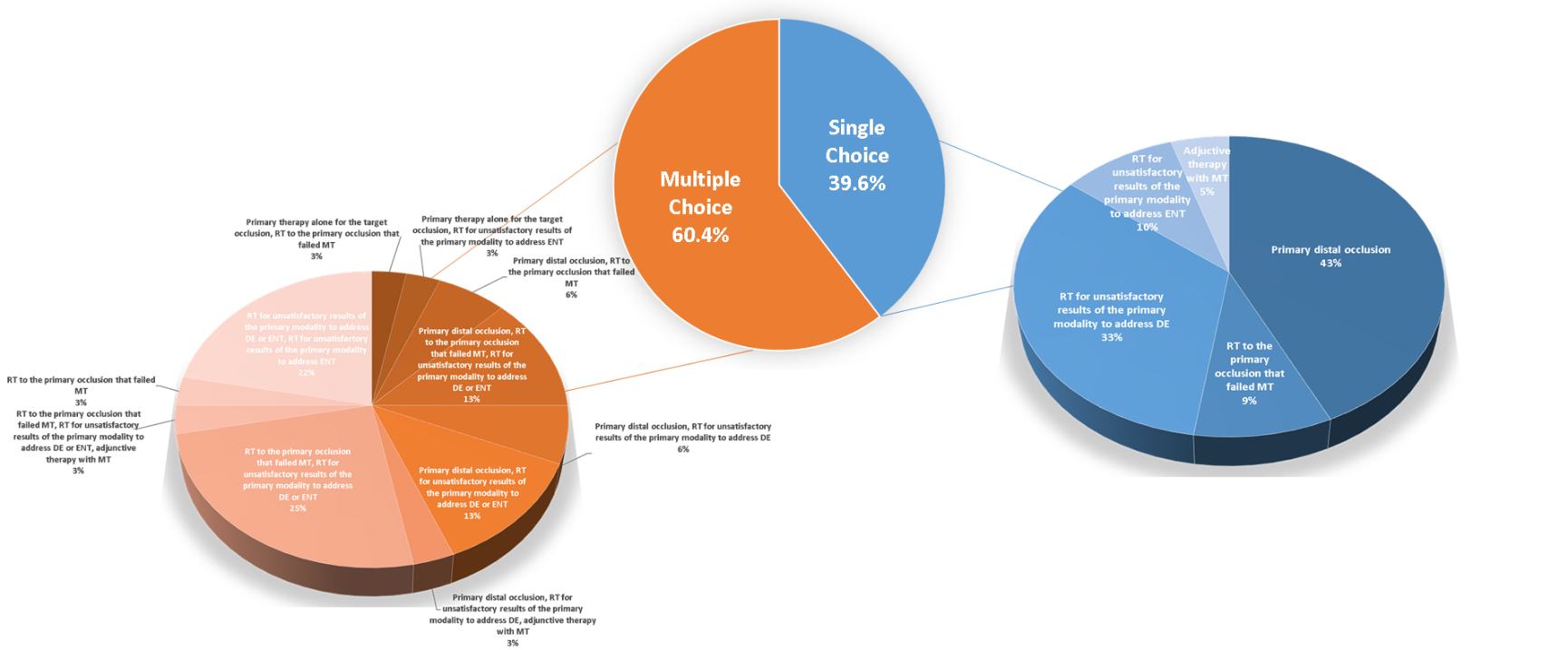 Supplementary Figure I: IA rt-PA current practices. Responses for how IA rtPA is used in current practices were collated as multiple choice or single choice (center pie chart), then further stratified by specific responses in each category for question 18. DE, distal embolization; ENT, embolization into new territory; MT, mechanical thrombectomy; RT, rescue therapy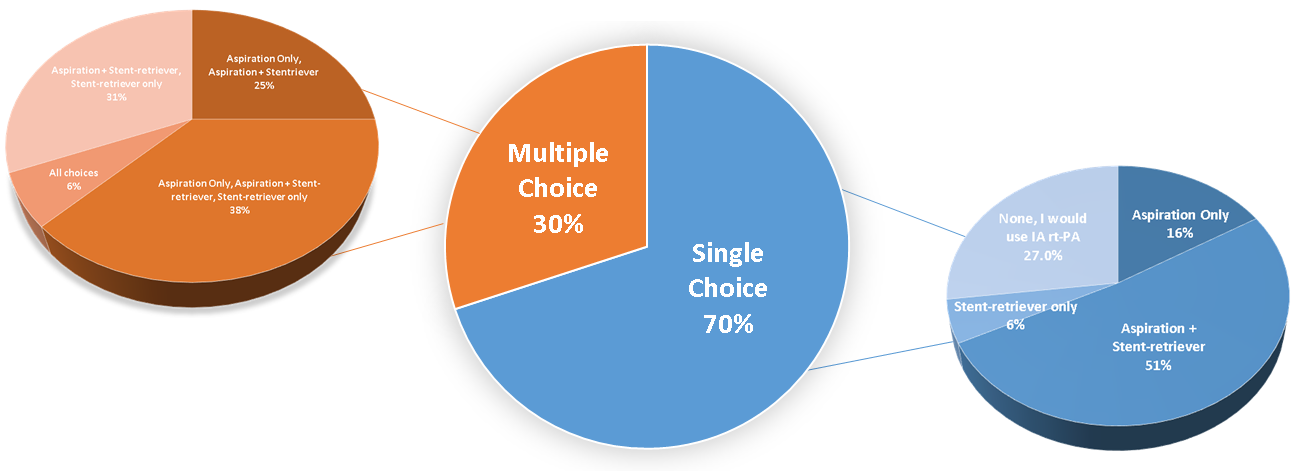 Supplementary Figure II. Type (s) of mechanical thrombectomy used with IA rt-PA. Responses for question 16 were collated as multiple choice or single choice (center pie chart), then further stratified by specific responses in each category for question 16.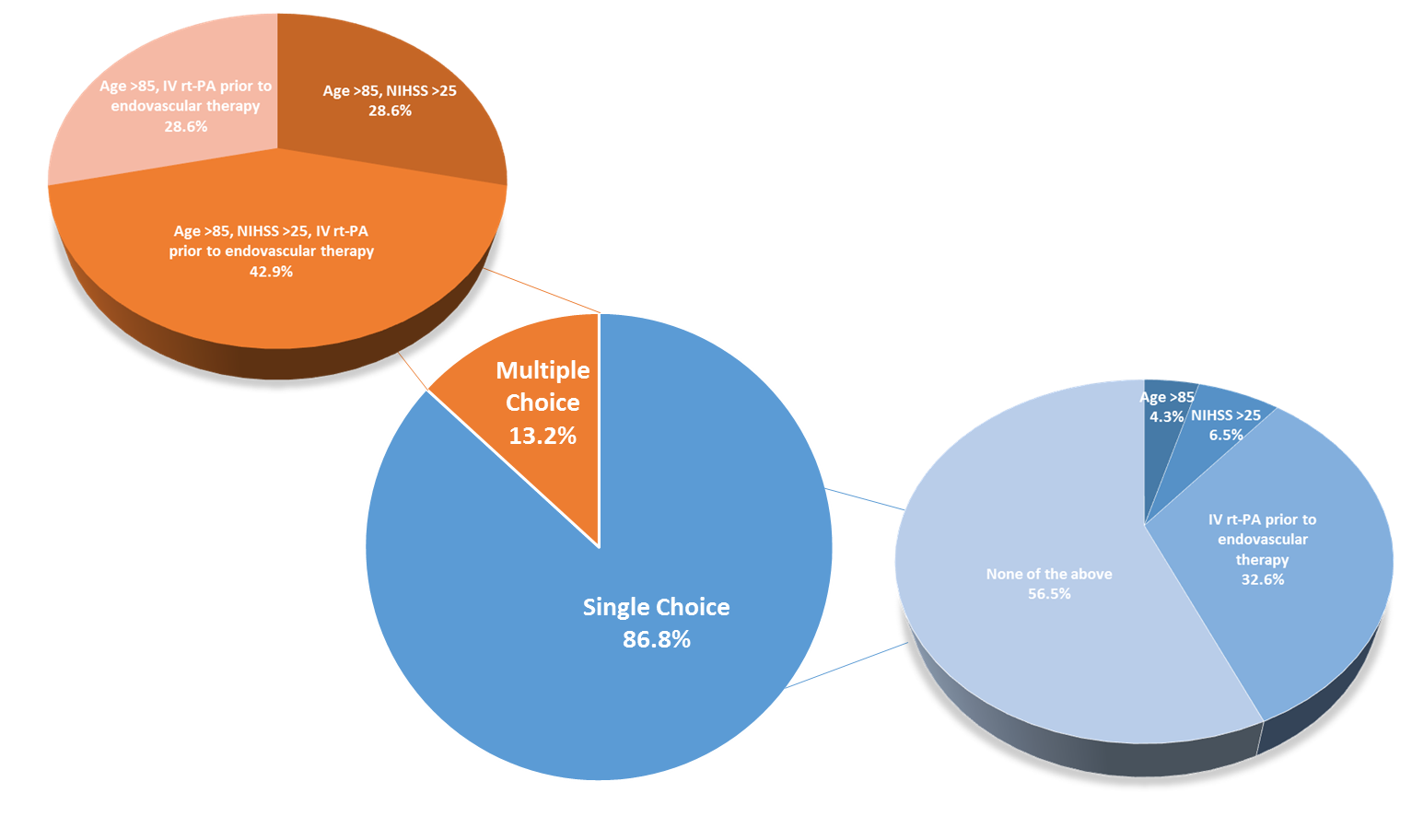 Supplementary Figure III: Criteria for not administering IA rt-PA. Responses for scenarios in which respondents would not feel comfortable using IA rt-PA were collated as multiple choice or single choice (center pie chart), then further stratified by specific responses in each category for question 17.≥75 cases (N,%)<75 Cases (N,%)P-value Current IA Lytic Use (N=44)            (N=60)Current IA Lytic Use (N=44)            (N=60)Current IA Lytic Use (N=44)            (N=60)Current IA Lytic Use (N=44)            (N=60)Never15 (34.1)26(43.3)0.421-5 cases22 (50.0)27 (45.0)0.696-10 cases1 (2.3)5 (8.3)0.411-20 cases4 (9.9)0 (0)0.03>20 cases2 (4.5)2 (3.3)1.0IA-TNK Trial              (N=37)           (N=48)IA-TNK Trial              (N=37)           (N=48)IA-TNK Trial              (N=37)           (N=48)IA-TNK Trial              (N=37)           (N=48)Yes30 (81.1)35 (72.9)0.46No1 (2.7)6 (12.5)0.13Maybe6 (16.2)7 (14.6)1.0Future of IA Lytic?    (N=37)            (N=48)Future of IA Lytic?    (N=37)            (N=48)Future of IA Lytic?    (N=37)            (N=48)Future of IA Lytic?    (N=37)            (N=48)Yes16 (43.2)16 (33.3)0.38No 5 (13.5)6 (12.5)1.0Maybe16 (43.2)26 (54.2)0.38<10 years (N,%) ≥10 years (N,%)P-value   Case volume                  (N=63)            (N=41)Case volume                  (N=63)            (N=41)Case volume                  (N=63)            (N=41)Case volume                  (N=63)            (N=41)≥75 cases23 (36.5)21 (51.2)0.16<75 cases40 (63.5)20 (48.8)0.16Current IA Lytic Use    (N=63)           (N=41)Current IA Lytic Use    (N=63)           (N=41)Current IA Lytic Use    (N=63)           (N=41)Current IA Lytic Use    (N=63)           (N=41)Never25 (39.7)16 (39.0)1.01-5 cases32 (50.8)17 (41.5)0.426-10 cases3 (4.8)3 (7.3)0.6811-20 cases1 (1.6)3 (7.3)0.30>20 cases2 (3.2)2 (4.9)0.65IA-TNK Trial                (N=51)             (N=34)  IA-TNK Trial                (N=51)             (N=34)  IA-TNK Trial                (N=51)             (N=34)  IA-TNK Trial                (N=51)             (N=34)  Yes42 (82.4)23 (67.6)0.13No2 (3.9)5 (14.7)0.11Maybe7 (13.7)6 (17.6)0.76IA Lytic Future?          (N=51)               (N=34)IA Lytic Future?          (N=51)               (N=34)IA Lytic Future?          (N=51)               (N=34)IA Lytic Future?          (N=51)               (N=34)Yes37 (72.5)12 (35.3)0.008No 1 (2.0)7 (20.6)0.006Maybe13 (25.4)15  (44.1)0.10Yes/Maybe50 (98.0)27 (79.4)0.006